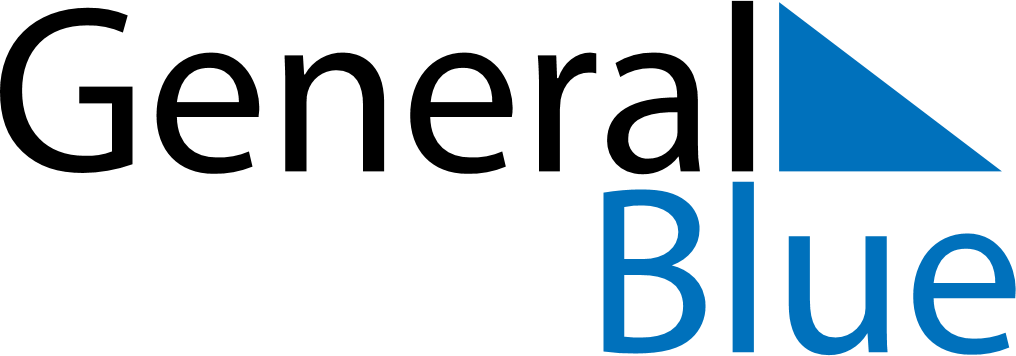 August 2024August 2024August 2024August 2024August 2024August 2024Los Juries, Santiago del Estero, ArgentinaLos Juries, Santiago del Estero, ArgentinaLos Juries, Santiago del Estero, ArgentinaLos Juries, Santiago del Estero, ArgentinaLos Juries, Santiago del Estero, ArgentinaLos Juries, Santiago del Estero, ArgentinaSunday Monday Tuesday Wednesday Thursday Friday Saturday 1 2 3 Sunrise: 7:51 AM Sunset: 6:38 PM Daylight: 10 hours and 47 minutes. Sunrise: 7:50 AM Sunset: 6:38 PM Daylight: 10 hours and 48 minutes. Sunrise: 7:49 AM Sunset: 6:39 PM Daylight: 10 hours and 49 minutes. 4 5 6 7 8 9 10 Sunrise: 7:49 AM Sunset: 6:40 PM Daylight: 10 hours and 50 minutes. Sunrise: 7:48 AM Sunset: 6:40 PM Daylight: 10 hours and 52 minutes. Sunrise: 7:47 AM Sunset: 6:41 PM Daylight: 10 hours and 53 minutes. Sunrise: 7:46 AM Sunset: 6:41 PM Daylight: 10 hours and 54 minutes. Sunrise: 7:46 AM Sunset: 6:42 PM Daylight: 10 hours and 56 minutes. Sunrise: 7:45 AM Sunset: 6:42 PM Daylight: 10 hours and 57 minutes. Sunrise: 7:44 AM Sunset: 6:43 PM Daylight: 10 hours and 58 minutes. 11 12 13 14 15 16 17 Sunrise: 7:43 AM Sunset: 6:43 PM Daylight: 11 hours and 0 minutes. Sunrise: 7:42 AM Sunset: 6:44 PM Daylight: 11 hours and 1 minute. Sunrise: 7:41 AM Sunset: 6:44 PM Daylight: 11 hours and 3 minutes. Sunrise: 7:40 AM Sunset: 6:45 PM Daylight: 11 hours and 4 minutes. Sunrise: 7:39 AM Sunset: 6:45 PM Daylight: 11 hours and 5 minutes. Sunrise: 7:39 AM Sunset: 6:46 PM Daylight: 11 hours and 7 minutes. Sunrise: 7:38 AM Sunset: 6:46 PM Daylight: 11 hours and 8 minutes. 18 19 20 21 22 23 24 Sunrise: 7:37 AM Sunset: 6:47 PM Daylight: 11 hours and 10 minutes. Sunrise: 7:36 AM Sunset: 6:47 PM Daylight: 11 hours and 11 minutes. Sunrise: 7:35 AM Sunset: 6:48 PM Daylight: 11 hours and 13 minutes. Sunrise: 7:34 AM Sunset: 6:48 PM Daylight: 11 hours and 14 minutes. Sunrise: 7:33 AM Sunset: 6:49 PM Daylight: 11 hours and 16 minutes. Sunrise: 7:32 AM Sunset: 6:49 PM Daylight: 11 hours and 17 minutes. Sunrise: 7:31 AM Sunset: 6:50 PM Daylight: 11 hours and 19 minutes. 25 26 27 28 29 30 31 Sunrise: 7:30 AM Sunset: 6:50 PM Daylight: 11 hours and 20 minutes. Sunrise: 7:29 AM Sunset: 6:51 PM Daylight: 11 hours and 22 minutes. Sunrise: 7:27 AM Sunset: 6:51 PM Daylight: 11 hours and 24 minutes. Sunrise: 7:26 AM Sunset: 6:52 PM Daylight: 11 hours and 25 minutes. Sunrise: 7:25 AM Sunset: 6:52 PM Daylight: 11 hours and 27 minutes. Sunrise: 7:24 AM Sunset: 6:53 PM Daylight: 11 hours and 28 minutes. Sunrise: 7:23 AM Sunset: 6:53 PM Daylight: 11 hours and 30 minutes. 